Меню. Питание в пришкольных лагерях МОУ «Тверской лицей»Первая неделя: с 1 по 2 июняНачальная школаЧетверг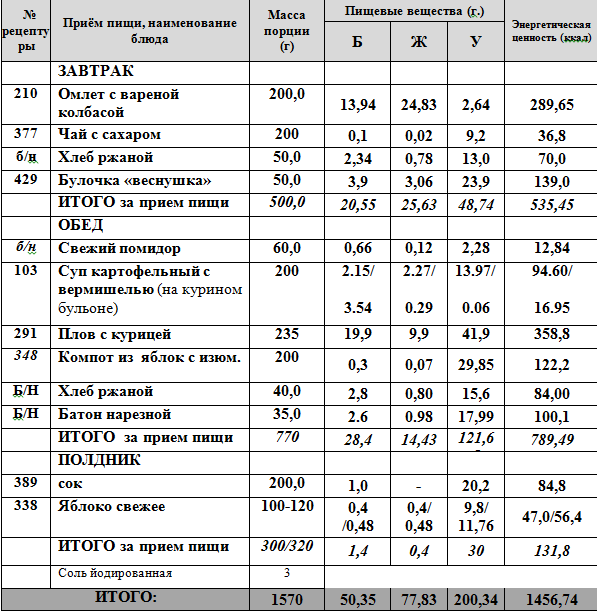 Пятница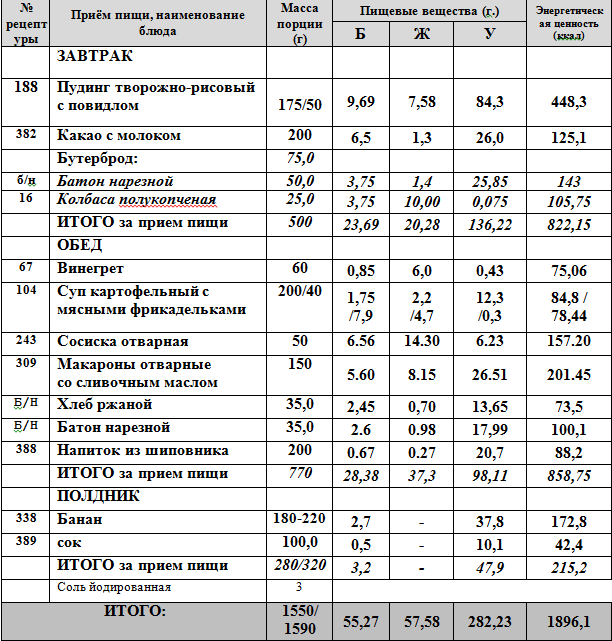 